SOKOLOVO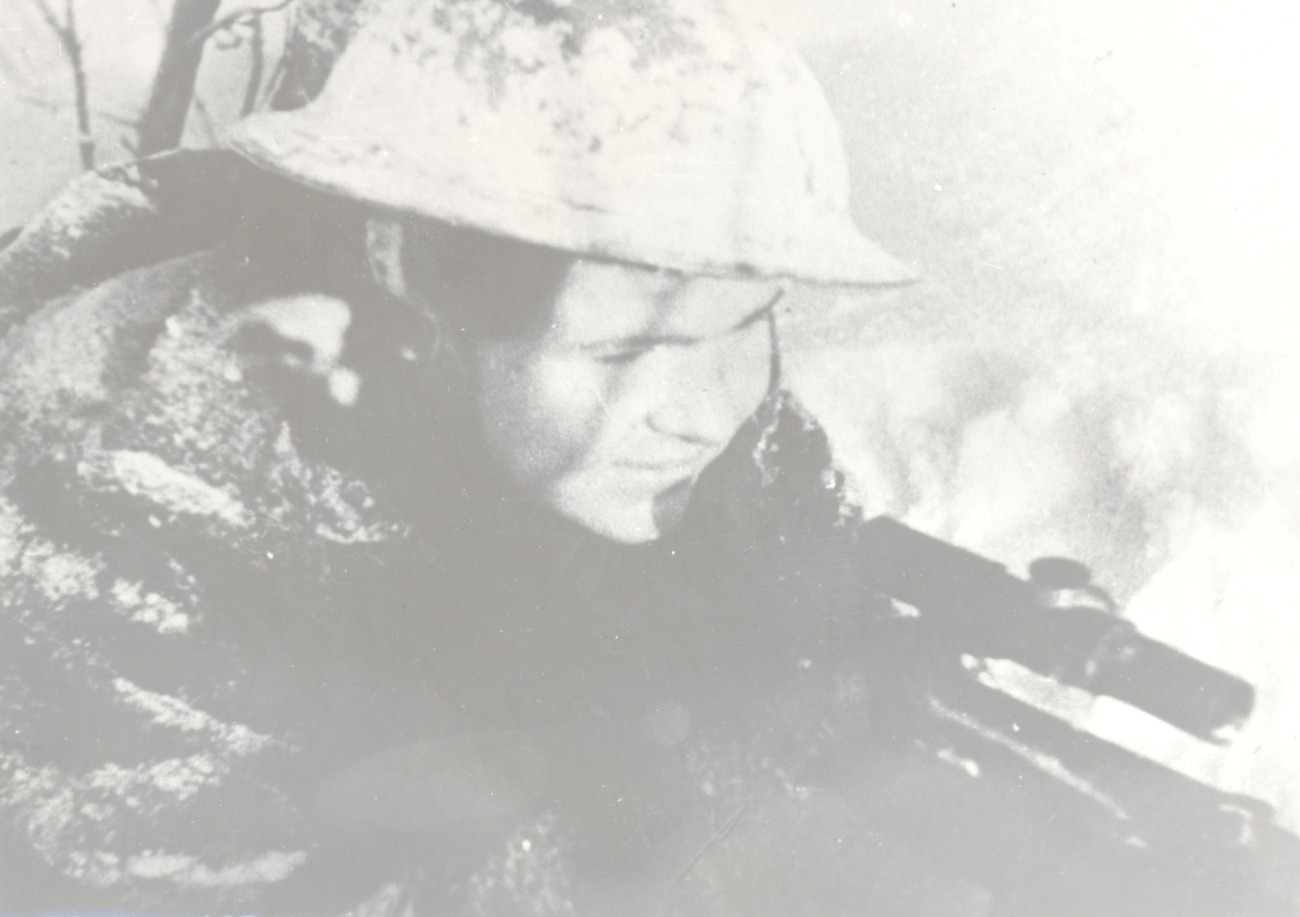 Datum:  4. 3. 2017Disciplína: Vojenská puška vzor do roku 1945 + SKS, a její poválečná výroba, PU OM vzdálenost do 100m.Počet ran do 45, dle podmínek střelnice Zebín u Jičína.Bližší podmínky budou upřesněny při nástupu.Závodu  se mohou zúčastnit všichni příznivci sportovní střelby.8:00 – 8:45 – prezentace8:45 – nástup9:00- začátek střelby první směnyZdravotní zabezpečení v oblastní  nemocnici JičínStartovné:  100 Kč PHK: Mgr. Břetislava Dixová B – O467Ředitel závodu: pplk. Vilém JanouchHl. rozhodčí a velicí na palebné čáře: Zdeněk Dix B – 0466Hodnotící komise: Tereza Dixová, DiS. B – 1664,Mgr. Klára Dixová,  Bc. Zdeněk Vích, Milan Havlík pořadatel ČSOL Jičín  a SSK 0192